Ensino Fundamental II (Segundo Ciclo) e Ensino MédioDenotação e ConotaçãoDisciplina (s) / Área (s) do Conhecimento: Língua Portuguesa Competência (s) / Objetivo (s) de Aprendizagem: Conhecer os usos das funções denotativa e conotativa da linguagem; Desenvolver a capacidade de interpretação de textos e expressões da língua portuguesa;Conteúdos:Função denotativa e função conotativa da linguagem.Palavras-Chave: Denotação. Conotação. Língua Portuguesa. Semântica. Interpretação de texto.Previsão para aplicação:               3 aulas (50 minutos/aula)Para organizar o seu trabalho e saber mais:O guia disponível em: https://www.todamateria.com.br/conotacao-e-denotacao/, é bastante explicativo e poderá ser utilizado pelo(a) professor(a) para sistematizar as informações sobre o conteúdo com os alunos. Acesso em: 31 de outubro de 2018.Para compartilhar com os alunos e também complementar seus conhecimentos, acesse a vídeo-aula disponível em: https://www.youtube.com/watch?v=ujuLR31WhEM. Acesso em: 31 de outubro de 2018.Endereço de página da internet de onde foram retiradas as tirinhas utilizadas na 2ª Etapa da aula: https://exercicios.mundoeducacao.bol.uol.com.br/exercicios-literatura/exercicios-sobre-denotacao-conotacao.htm. Acesso em: 31 de outubro de 2018. Para auxiliar o(a) professor(a) na última etapa da aula, consultar a análise do poema “O Tempo”, de Mário Quintana, disponível em: https://www.culturagenial.com/poema-o-tempo-de-mario-quintana/. Acesso em: 31 e outubro de 2018. Proposta de Trabalho:1ª Etapa: Início de Conversa Essa aula precede o tema Figuras de Linguagem e é voltada para os diferentes tipos de uso da função conotativa na língua portuguesa. Os temas abrangidos por esse conteúdo gramatical dizem respeito à semântica e à interpretação de textos. Propõe-se trabalhar com os alunos a utilização das palavras em seu sentido literal (denotação) e em seu sentido figurado (conotação), abordando os contextos em que uma e outra forma são geralmente utilizadas. Em um segundo plano, pretende-se desenvolver nos alunos a habilidade de interpretar diferentes tipos de textos. O objetivo desse plano de aula é conectar o conhecimento sobre as regras da língua escrita com a vida prática dos alunos, e com textos que requerem um maior exercício interpretativo, como os textos literários, cartoons, entre outros. Nesse sentido, busca-se trabalhar o conteúdo de forma significativa por meio da interpretação de algumas tirinhas e textos, da resolução de exercícios e da criação de um texto em grupo.Abaixo, um resumo sobre o emprego da conotação e da denotação, retirado do site Toda Matéria (conferir seção “Para organizar o seu trabalho e saber mais”):Sentido Conotativo e Sentido DenotativoSentido conotativo é a linguagem em que a palavra é utilizada em sentido figurado, subjetivo ou expressivo. Ele depende do contexto em que é empregado, sendo muito utilizado na literatura. Isso porque, no meio literário, muitas palavras têm forte carga de sensações e sentimentos.Sentido denotativo é a linguagem em que a palavra é utilizada em seu sentido próprio, literal, original, real, objetivo.Aquele homem é um cachorro. (linguagem conotativa, sentido figurado)O cachorro da vizinha fugiu essa manhã. (linguagem denotativa, sentido próprio)Nesses exemplos, podemos notar que a palavra cachorro é utilizada em dois sentidos diferentes: conotativo e denotativo.Na primeira frase o termo refere-se ao caráter do homem "cachorro", numa linguagem conotativa que indica que o homem é mulherengo ou infiel.Na segunda frase o termo está empregado de forma denotativa, ou seja, no sentido real e original da palavra cachorro: animal doméstico.O sentido denotativo é muito vezes caracterizado como o sentido do dicionário, ou seja, a primeira acepção da palavra. Contudo, depois da acepção denotativa há uma abreviação, normalmente entre parênteses (fig), que indica o sentido figurado da palavra, ou seja, o sentido conotativo.Segundo o dicionário online de português (dicio.com.br), a palavra cachorro significa:"Significado de Cachorro
s.m. Cão novo.
Cria da loba, da leoa e de outros animais parecidos com o cão.
Bras. Qualquer cão.
Construção. Peça saliente de madeira ou pedra para sustentação de cimalha ou sacada; modilhão.
Escora de navio em estaleiro.
Fig. Pop. Homem desaforado, de mau caráter ou mau gênio; indivíduo desprezível, canalha."2ª Etapa: Sensibilização do temaApós sistematizar o conteúdo gramatical na lousa e dialogar com os estudantes a respeito de algumas situações do cotidiano e o uso de expressões conotativas e denotativas, o(a) professor(a) poderá exibir a vídeo-aula indicada (consultar a seção “Para Organizar o seu Trabalho e Saber Mais”). Durante a discussão sobre o conteúdo exposto no quadro e o conteúdo da vídeo-aula, o(a) professor(a) irá apresentar como exemplo algumas tirinhas, que devem ser interpretadas coletivamente, em conjunto com os alunos.Abaixo, duas tirinhas que podem ser utilizadas nesse momento (vide as referências em “Para Organizar o seu Trabalho e Saber Mais”):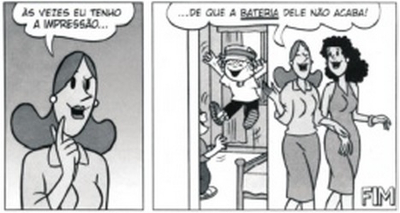 b)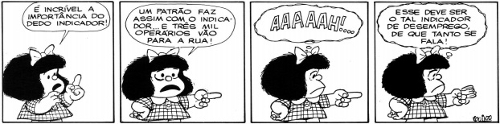 Na tirinha a), temos o uso da palavra bateria no sentido conotativo, e na b), temos o uso da palavra indicador nos dois sentidos, denotativo e conotativo, respectivamente. Sugere-se que o(a) professor(a) contextualize com seus alunos as situações de uso das expressões destacadas com um exercício de interpretação compartilhada do texto.3ª Etapa: Proposta de atividade - Criação textualNessa etapa, a turma irá se dividir em grupos de seis alunos para interpretar o seguinte texto:Seiscentos e sessenta e seis (“O tempo”)A vida é uns deveres que nós trouxemos para fazer em casa.Quando se vê, já são 6 horas: há tempo…
Quando se vê, já é 6ª-feira…
Quando se vê, passaram 60 anos!
Agora, é tarde demais para ser reprovado…
E se me dessem – um dia – uma outra oportunidade,
eu nem olhava o relógio
seguia sempre em frente…E iria jogando pelo caminho a casca dourada e inútil das horas. - Quintana, Mario. Esconderijos do Tempo, 1980.Após decorrido o tempo determinado pelo(a) professor(a), cada grupo deverá compartilhar com o restante da turma as conclusões interpretativas a que chegaram sobre o texto que tinham em mãos. O poema Seiscentos e sessenta e seis, popularmente mais conhecido e intitulado como “O tempo”, tem diversas expressões utilizadas em sentido figurado, inclusive o próprio título. O(A) professor(a) poderá utilizar a análise disponibilizada na seção “Para organizar o seu trabalho e saber mais” para ajudar no processo de interpretação dos alunos, visitando os grupos e depois fazendo uma discussão mais geral. Em seguida, o(a) professor(a) deverá sortear seis temas, entregar um para cada grupo e pedir que escrevam um poema curto sobre o tema, equilibrando a linguagem denotativa e conotativa. As produções devem ser compartilhadas entre os grupos no final da aula, sem necessidade de leitura em voz alta, e depois devem ser entregues ao(à) professor(a).Plano de aula elaborado pela Professora Carolina Laureto Hora. 